5-ое - заседание  5-созыва		КАРАР                                 					РЕШЕНИЕ   02 апрель 2021 й.        	        №31 			        02 апреля 2021 г.Об обращении в Центральную избирательную комиссию Республики Башкортостан о возложении полномочий избирательной комиссии сельского поселения Усть-Табасский сельсовет муниципального района Аскинский  район Республики Башкортостан на территориальную избирательную комиссию муниципального района Аскинский  район Республики БашкортостанРуководствуясь пунктом 4 статьи 24 Федерального закона «Об основных гарантиях избирательных прав и права на участие в референдуме граждан Российской Федерации», частью 3 статьи 23 Кодекса Республики Башкортостан о выборах, пункта 4 статьи 21 Устава сельского поселения Усть-Табасский сельсовет муниципального района Аскинский  район Республики Башкортостан, Совет сельского поселения Усть-Табасский сельсовет муниципального района Аскинский  район Республики Башкортостан р е ш и л:1. Просить Центральную избирательную комиссию Республики Башкортостан возложить полномочия избирательной комиссии сельского поселения Усть-Табасский сельсовет муниципального района Аскинский  район Республики Башкортостан на территориальную избирательную комиссию муниципального района Аскинский  район Республики Башкортостан, формирующуюся в апреле 2021 года.2. Направить настоящее решение в Центральную избирательную комиссию Республики Башкортостан.Председатель Совета сельского поселения Усть-Табасский сельсоветмуниципального района Аскинский районРеспублики Башкортостан 							Г.Я. ФаершинаБАШҠОРТОСТАН РЕСПУБЛИКАҺЫАСҠЫН  РАЙОНЫМУНИЦИПАЛЬ РАЙОНЫНЫҢТАБАҪКЫ−ТАМАҠАУЫЛ СОВЕТЫАУЫЛ  БИЛӘМӘҺЕСОВЕТЫ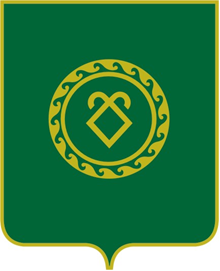 СОВЕТСЕЛЬСКОГО ПОСЕЛЕНИЯУСТЬ-ТАБАССКИЙ СЕЛЬСОВЕТМУНИЦИПАЛЬНОГО РАЙОНААСКИНСКИЙ РАЙОНРЕСПУБЛИКИ  БАШКОРТОСТАН